ПОЛОЖЕНИЕо проведении соревнований по легкоатлетическому кроссу« Кросс Нации1. ЦЕЛИ И ЗАДАЧИ.-   Популяризация легкой атлетики.-   Выявление сильнейших учеников школы-   Пропаганда здорового образа жизни-   Привлечение учащихся к спортивно-массовым мероприятиям и систематическим занятиям физической культурой и спортом.2. ВРЕМЯ И МЕСТО ПРОВЕДЕНИЯ- Соревнования проводятся 16.09.2023 года на спортивной площадке школы.Начало соревнований в 15:00 час.3. РУКОВОДСТВО ПО ПРОВЕДЕНИЮ СОРЕВНОВАНИЙ.Общее руководство осуществляет: учитель физической культуры Макрицина О.ЮНепосредственное проведение соревнований возлагается совет ШСКГлавный судья соревнований: Макрицина О.Ю4. УЧАСТНИКИ СОРЕВНОВАНИЙВ соревнованиях участвуют учащиеся 1-9классовОт каждого класса 2 мальчиков и 2 девочек5. ПРОГРАММА СОРЕВНОВАНИЙ.  1-3 класс  бег 300м 4-5 класс  бег- 500м.  6-7 класс  бег- 800м.    8-9 класс  бег- 600м. 6.ОПРЕДЕЛЕНИЕ ПОБЕДИТЕЛЕЙ.Победители определяются по наименьшему времени, затраченному на прохождение дистанции7. НАГРАЖДЕНИЕ ПОБЕДИТЕЛЕЙ.Протокол легкоатлетического кросса «Кросс Нации»на дистанцию: юноши - 800м, девушки – 600м.Учитель физкультуры: Макрицина О.Ю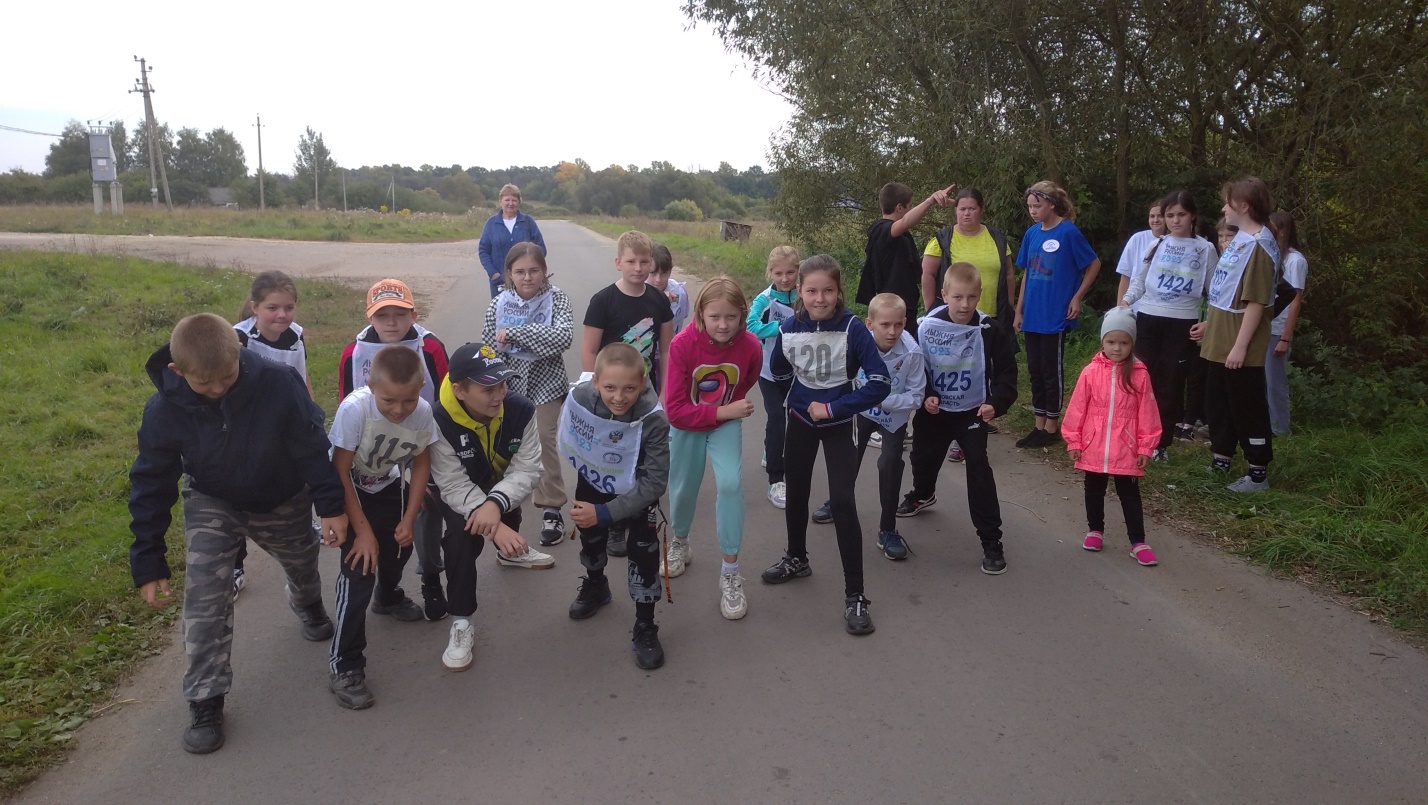 № п\пФ.И.О.РезультатМесто1Белоусов Н2:231 место2Петрин Н2:422 место3ДерюгинП2:473 место4Жидков Т2:504 место5Милиончиков А2:535 место6Котиков Н2:576 место7Альшанов М3:161 место8Гресь К3:182 место9Семеонова В3:203 место10Радомская К3:267 место11Гвоздкова В3:504 место12Благова А3:545 место13Хоритонова О4:306 место14Петрина К2:401 место15Соколова Н2:572 место16Копаева Л2:593 место17Наврузова К3:021 место18Чеколовец А3:072 место